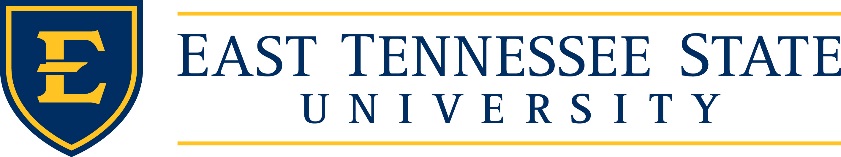 Faculty Senate AgendaNovember 18, 20192:45 p.m.  Sam Wilson Hall room 230CelebrationsIntroductions of GuestsAnnouncementsApproval of minutes from November 4, 2019Information item(s) College Elections – Dr. MacGarry / Dr. EppsHandbook Committee update – Dr. EppsBoard of Trustees report – Dr. FoleyFaculty Sub Council Collaborative report – Mr. HemphillWorking Groups Report – Work Group ChairAdministrative Review – Dr. O’NeilShared Governance – Dr. LyonsCampus Communications – Dr. GarrisFaculty Safety and Planning – Dr. PealerAction Item(s) Committee on Committees – Dr. Epps Motion (Information): The Faculty Senate Constitution be amended to include only the current Preamble and Articles I, II, and VIINew BusinessOld Business10. 	Comments from guests11.  Adjourn Called Executive Committee meeting following Faculty Senate meeting 11/18/2019